中国化工企业管理协会文件中化企协[2024]11号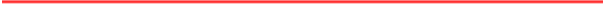 关于做好2024中国石油和化工企业500强和分行业百强企业排行榜发布工作有关事项的通知各有关化工专业协会（学会）、省市化工行业协会（办）、石油和化工企业：2024年是新中国成立75周年，是实现“十四五”规划的关键之年，也是石油和化工行业高质量发展的重要一年。为全面贯彻党的二十大精神和中央经济工作会议精神，引导石油和化工企业扎实做优做强，加快建设世界一流企业步伐，促进石油和化工行业高质量发展，中国化工企业管理协会在连续21年向社会发布中国石油和化工企业500强排行榜和行业发展研究报告独家权威信息的基础上，继续向社会发布2024中国石油和化工企业500强和分行业百强企业榜单和2024中国石油和化工企业500强发展研究报告。现将有关事项通知如下：1.发布原则凡在中国境内注册的规模以上具有独立法人资格的石油和化工企业均列入调查对象，发布工作对企业不收取费用。2.发布项目类别和企业应填报的数据为更加完整准确地反映中国石油和化工大企业的发展状况，我会将在原有发布内容的基础上，同时发布综合类企业排行榜，具有独立法人资格的生产经营企业500强排行榜和上市公司500强排行榜等。（1）企业根据经会计师事务所或审计机构确认的2023年度主营业务收入（销售收入）等数据，如实填报，确保数据的合法性、真实性和准确性。（2）根据2023年度石油和化工分行业（石油天然气开采业、精炼石油产品企业、炼焦企业、基础化学原料企业、肥料企业、农药企业、专用化学产品企业、橡胶和塑料企业、石油和化工专用设备企业、合成材料企业、涂料油墨颜料及类似产品企业等）企业主营业务收入数据，发布2024中国石油和化工分行业企业百强榜单。3.入选条件入选企业需填写2024中国石油和化工企业500强暨分行业百强企业调查表。调查表也可登录：www.ccema.org.cn或者www.chinacem.net下载。4.产生过程我会组织中国石油和化工企业500强数据采集组和专家评审委员会对数据和评选工作进行审核，同时征求国家有关部门及石油、化工专业协会和相关省市石油化工行业协会（办）等单位的意见，依照国际通行惯例做法，客观、公正地核定和发布。中国石油和化工企业500强的发布工作是行业发展的一件大事，请各石油和化工专业协会、地方石油和化工行业协会和企业给予大力支持，共同做好这项工作。5．调研会务组联系方式组长：宣胜艳13621206702成员：高峰13522068576肖肖18618429814康英英15810148624潘辉18811523315周兆楠15110128496樊俐18811312680温静18800103140电话/传真：010-58650585数据申报唯一邮箱：cemtop500@163.com地址：北京市朝阳区小营路19号中国昊华大厦A座8层（100101）附件：2024中国石油和化工企业500强暨分行业百强企业调查表特此通知。中国化工企业管理协会2024年2月26日32024中国石油和化工企业500强暨分行业百强企业调查表填表须知：1.请企业认真填写并保证所填各项内容的真实性和准确性。2.请将此表通过电子邮件或传真和邮寄的方式返回中国石油和化工企业500强工作组，截止日期为2024年5月31日。联系人：宣胜艳13621206702   010-53600718      高峰13522068576      电话/传真：010-58650585邮箱：cemtop500@163.com地址：北京市朝阳区小营路19号中国昊华大厦A座8层（100101）企业名称企业名称企业性质国有（）外资()民营（）中外合资()企业性质国有（）外资()民营（）中外合资()主管单位主管单位企业性质国有（）外资()民营（）中外合资()企业性质国有（）外资()民营（）中外合资()通讯地址通讯地址微信企业网址企业网址E-mail姓名职务职务电话电话电话手机手机传真法定代表人法定代表人数据填报人数据填报人活动联系人活动联系人生产的主要产品或提供的服务生产的主要产品或提供的服务生产的主要产品或提供的服务生产的主要产品或提供的服务2022、2023年企业财务指标2022、2023年企业财务指标2022、2023年企业财务指标2022、2023年企业财务指标2022、2023年企业财务指标2022、2023年企业财务指标2022、2023年企业财务指标2022、2023年企业财务指标2022、2023年企业财务指标2022、2023年企业财务指标2022、2023年企业财务指标年度主营业务收入（万元）主营业务收入（万元）主营业务收入（万元）实现利润（万元）实现利润（万元）实现利润（万元）资产总额（万元）资产总额（万元）所有者权益（万元）所有者权益（万元）20222023年度研发费用（万元）研发费用（万元）研发费用（万元）专利数（个）专利数（个）专利数（个）员工总数（人）员工总数（人）纳税总额（万元）纳税总额（万元）20222023企业信息（1）企业类别：综合类企业集团□独立生产、经营企业□（2）行业类别：根据第一主营业务，本企业属于：石油天然气开采业□精炼石油产品企业□炼焦企业□基础化工原料企业□肥料企业□农药企业□专用化学产品企业□橡胶和塑料制品企业□石油和化工专用设备企业□合成材料企业□涂料油墨颜料及类似产品企业□请在（1）和（2）中选择其中一项打“√”。（1）企业类别：综合类企业集团□独立生产、经营企业□（2）行业类别：根据第一主营业务，本企业属于：石油天然气开采业□精炼石油产品企业□炼焦企业□基础化工原料企业□肥料企业□农药企业□专用化学产品企业□橡胶和塑料制品企业□石油和化工专用设备企业□合成材料企业□涂料油墨颜料及类似产品企业□请在（1）和（2）中选择其中一项打“√”。（1）企业类别：综合类企业集团□独立生产、经营企业□（2）行业类别：根据第一主营业务，本企业属于：石油天然气开采业□精炼石油产品企业□炼焦企业□基础化工原料企业□肥料企业□农药企业□专用化学产品企业□橡胶和塑料制品企业□石油和化工专用设备企业□合成材料企业□涂料油墨颜料及类似产品企业□请在（1）和（2）中选择其中一项打“√”。（1）企业类别：综合类企业集团□独立生产、经营企业□（2）行业类别：根据第一主营业务，本企业属于：石油天然气开采业□精炼石油产品企业□炼焦企业□基础化工原料企业□肥料企业□农药企业□专用化学产品企业□橡胶和塑料制品企业□石油和化工专用设备企业□合成材料企业□涂料油墨颜料及类似产品企业□请在（1）和（2）中选择其中一项打“√”。（1）企业类别：综合类企业集团□独立生产、经营企业□（2）行业类别：根据第一主营业务，本企业属于：石油天然气开采业□精炼石油产品企业□炼焦企业□基础化工原料企业□肥料企业□农药企业□专用化学产品企业□橡胶和塑料制品企业□石油和化工专用设备企业□合成材料企业□涂料油墨颜料及类似产品企业□请在（1）和（2）中选择其中一项打“√”。（1）企业类别：综合类企业集团□独立生产、经营企业□（2）行业类别：根据第一主营业务，本企业属于：石油天然气开采业□精炼石油产品企业□炼焦企业□基础化工原料企业□肥料企业□农药企业□专用化学产品企业□橡胶和塑料制品企业□石油和化工专用设备企业□合成材料企业□涂料油墨颜料及类似产品企业□请在（1）和（2）中选择其中一项打“√”。（1）企业类别：综合类企业集团□独立生产、经营企业□（2）行业类别：根据第一主营业务，本企业属于：石油天然气开采业□精炼石油产品企业□炼焦企业□基础化工原料企业□肥料企业□农药企业□专用化学产品企业□橡胶和塑料制品企业□石油和化工专用设备企业□合成材料企业□涂料油墨颜料及类似产品企业□请在（1）和（2）中选择其中一项打“√”。（1）企业类别：综合类企业集团□独立生产、经营企业□（2）行业类别：根据第一主营业务，本企业属于：石油天然气开采业□精炼石油产品企业□炼焦企业□基础化工原料企业□肥料企业□农药企业□专用化学产品企业□橡胶和塑料制品企业□石油和化工专用设备企业□合成材料企业□涂料油墨颜料及类似产品企业□请在（1）和（2）中选择其中一项打“√”。（1）企业类别：综合类企业集团□独立生产、经营企业□（2）行业类别：根据第一主营业务，本企业属于：石油天然气开采业□精炼石油产品企业□炼焦企业□基础化工原料企业□肥料企业□农药企业□专用化学产品企业□橡胶和塑料制品企业□石油和化工专用设备企业□合成材料企业□涂料油墨颜料及类似产品企业□请在（1）和（2）中选择其中一项打“√”。（1）企业类别：综合类企业集团□独立生产、经营企业□（2）行业类别：根据第一主营业务，本企业属于：石油天然气开采业□精炼石油产品企业□炼焦企业□基础化工原料企业□肥料企业□农药企业□专用化学产品企业□橡胶和塑料制品企业□石油和化工专用设备企业□合成材料企业□涂料油墨颜料及类似产品企业□请在（1）和（2）中选择其中一项打“√”。法人代表：（签字）2024年月日法人代表：（签字）2024年月日法人代表：（签字）2024年月日法人代表：（签字）2024年月日法人代表：（签字）2024年月日法人代表：（签字）2024年月日企业（盖章）2024年月日企业（盖章）2024年月日企业（盖章）2024年月日企业（盖章）2024年月日企业（盖章）2024年月日